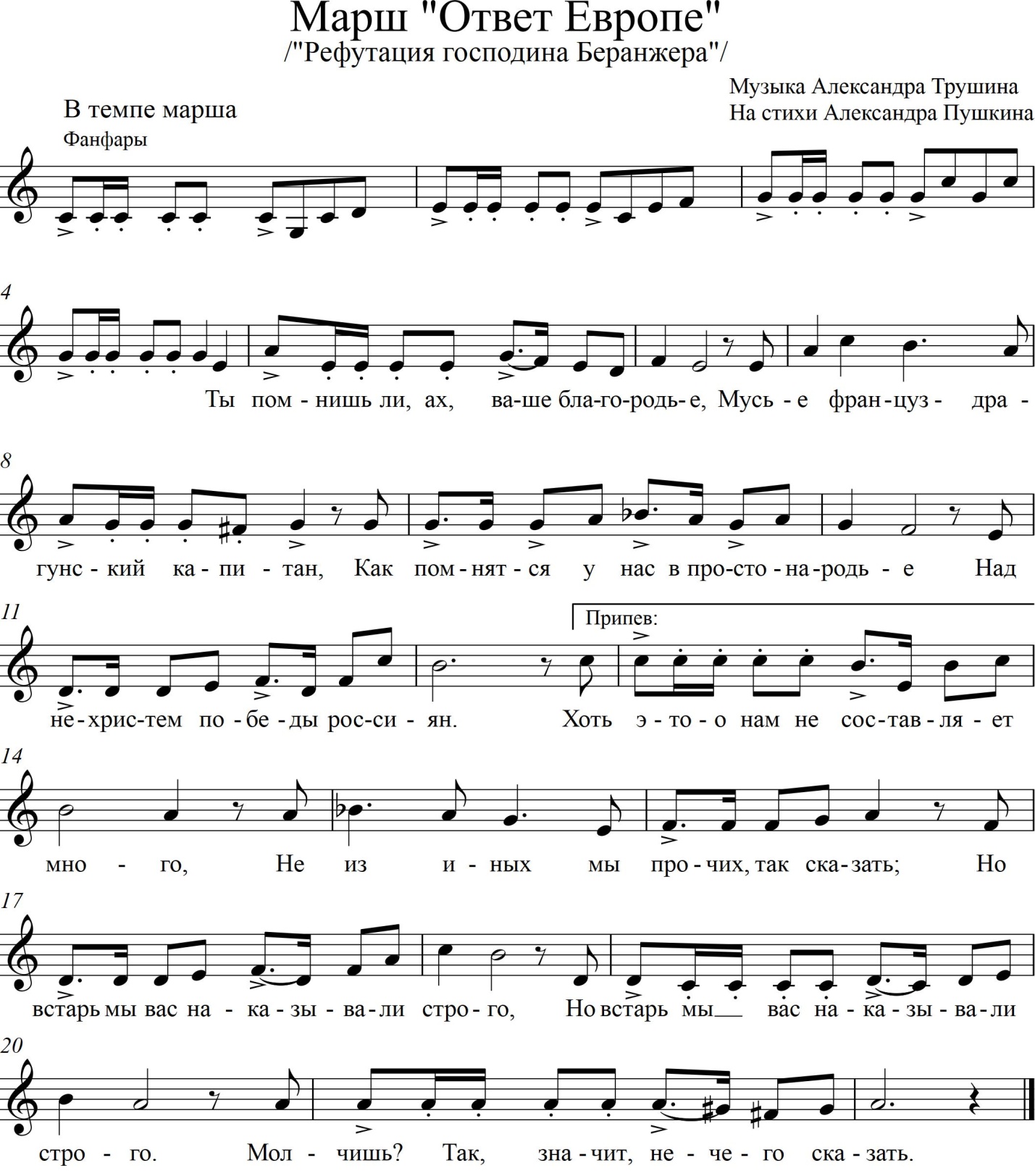 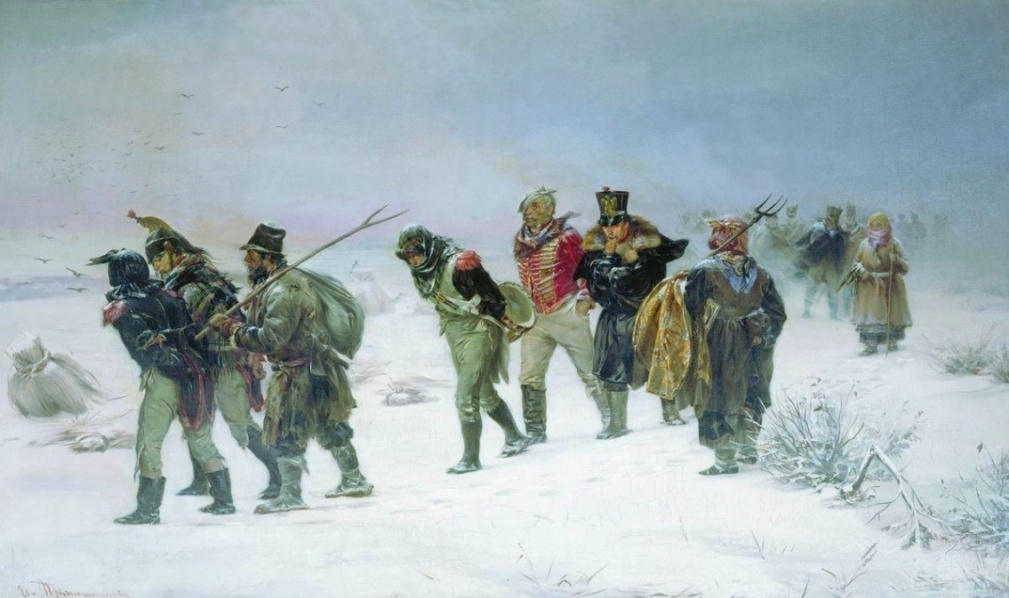 Ты помнишь ли, ах, ваше благородье,Мусье француз, драгунский капитан,Как помнятся у нас в простонародьеНад нехристем победы россиян?Припев: Хоть это нам не составляет много,Не из иных мы прочих, так сказать;Но встарь мы вас наказывали строго,Но встарь мы вас наказывали строго.Молчишь? Так, значит, нечего сказать!Ты помнишь ли, как за горы Суворов,Перешагнув, напал на вас врасплох?Как наш старик трепал вас, живодёров,И вас давил на ноготке, как блох?Припев.Ты помнишь: Бонапарт ваш от угараВдруг одурел, как бубен, гол и лыс,И на огне московского пожараВы жарили московских наших крыс?Припев.Ты помнишь ли, фальшивый песнопевец,Мороз наш русский средь родных снеговИ батарей задорный подогревец,Солдатский штык и саблю казаков?Припев: Хоть это нам не составляет много,Не из иных мы прочих, так сказать;Но встарь мы вас наказывали строго,Но встарь мы вас наказывали строго.Молчишь? Так, значит, нечего сказать!Молчишь? Так, значит, нечего сказать!Примечание:  Марш «Ответ Европе» написан на стихи военно-патриотического содержания, принадлежащие А.С. Пушкину. Стихотворение «Рефутация г-на Беранжера» («рефутацияопровержение») – это русский отклик на европейские споры об исторической роли Наполеона. Это ответ на сверхпопулярную в те годы во Франции и за её пределами песню Дебро «Капитан» («Te souviens-tu, disait un capitaine...»). Пушкин считал автором песни Беранже, хотя её истинным автором являлся поэт из народа Дебро.В ходе жаркой международной полемики вокруг величия Наполеона Пушкин в 1827 г.пишет своеобразную политическую пародию, сохраняя  стихотворный размер песни Дебро. Пушкинская «Рефутация» быстро распространилась как русский вариант французского «Капитана». На бонапартистскую ностальгию французских авторов, из которых в России всех известнее был Беранже, пушкинская пародия (ремейк) отвечала героическими воспоминаниями об Отечественной войне 1812 г. На проявления национальной гордости французов А.С. Пушкин ответил выражением такой же гордости русской; на перечень прославленных кампаний Наполеона напоминанием об успешных действиях русской армии в войнах с французами под руководством А.В. Суворова (1799 г.) и М.И. Кутузова (1812 г.).